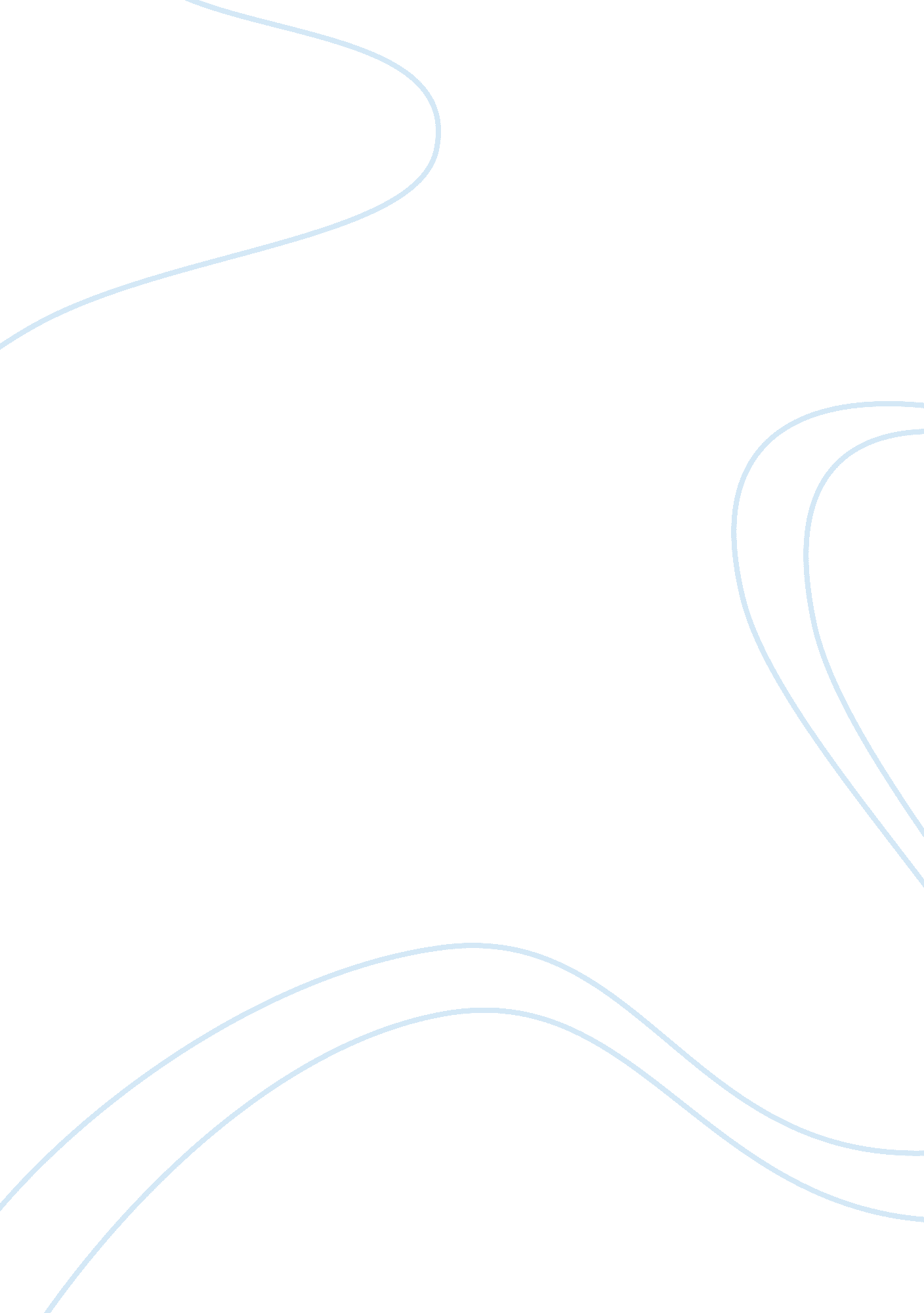 Alade wole the book, olodumare, the creatorLiterature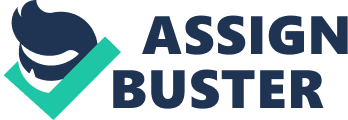 The story of Orunkemi is woven around the search for reality of the human self. Indeed it passes a very strong message to the readers about the complexity of human life and the secrets that are being hidden by cosmic laws. Each individual living soul present on Mother Earth wants to find out this hidden reality, which has been woven and embedded within the lives of different beings so intelligently by the creator of Universe. As a result the individual, who really strives so much hard for uncovering the hidden truth regarding their purpose of being born in the Universe, finally attains self consciousness about this supreme reality. (www. wolealade. com ) For the ordinary beings present in this world, the human spirit is another replication of their self, who struggle to make a living above the sands of time. Thus for many the material pursuits and attainment of such physical things give them the greatest mental satisfaction. For attaining their laid out goals in life they start building relationships with like minded individuals, which is shown in their approach of seeking the company of homogeneous individuals. But the truth is such individuals will never get satisfied with such achievements. This is the normal case of the human spirits who grow below the heavenly light and as time goes past, they move towards the attainment and realization of self consciousness. Thus from the time of birth of a human being until their old age, till they become mature enough to start realizing this cosmic secret by becoming self conscious, they are embroiled in all sorts of earthly pleasures and sorrows. (www. wolealade. com ) But it is ultimately that they realize through self consciousness that in this Universe, there is only one law that is the law of love, which is behind all the creations by God. This law is indeed been cleverly combined by the Divine spirit who reveals it in three forms, which is clearly manifested to all the living beings on Earth. Thus for almost all the living beings present, they feel this Divine law as three separate entities, which constitutes the Eternal life. Due to this the individuals often feel that, they have to search for this Divine law when in reality, it is the law of love that binds all the living things present in this universe. Thus for the living being who really strives very hard to find the answer to the truth behind the creation they find that, it is this one force that binds all the living beings together and which has been the basis for all the creation. (www. wolealade. com ) This self consciousness is the ultimate Divine law that makes the evolution of the living beings on Earth and gives the required energy that drives the various activities on Earth. In fact it is the most powerful force that helps living beings to lead life from birth until death and the one law which interlinks all the living beings created by the Supreme power. Thus it is this Ethereal Spirit that is quite invisible and yet so much evident within the Universe, that drives the living force of all living beings. (www. wolealade. com ) Individuals clearly are being guided by this Divine Spirit that is omnipresent until the state of attainment of self consciousness. It is this point of self realization of knowing oneself, which makes each individual to start loving their fellow beings. They ultimately realize the Divine truth by attaining self consciousness that, there is no other greater force other than love, that is present in this Universe and that love is the one force which binds together the whole Universe. Works Cited: Alade Wole “ The Book, Olodumare, The Creator” www. wolealade. com Web. May04. 2011 